СОВЕТ  ДЕПУТАТОВ ДОБРИНСКОГО МУНИЦИПАЛЬНОГО РАЙОНАЛипецкой области2-я сессия VI-го созываРЕШЕНИЕ22.10.2015г.                                п.Добринка	                                   № 12-рсО внесении изменений в прогнозный план (программу) приватизации муниципального имущества Добринского муниципального района на 2015 годРассмотрев обращение администрации Добринского муниципального района о внесении изменений в прогнозный план (программу) приватизации муниципального имущества Добринского муниципального района на 2015 год, в соответствии с Федеральным Законом от 21.12.2001г. №178-ФЗ «О приватизации государственного и муниципального имущества», Положением «О порядке планирования приватизации муниципального имущества Добринского муниципального района Липецкой области и принятия решения об условиях его приватизации», принятого решением Совета депутатов Добринского муниципального района от 14.03.2012г. №386-рс, руководствуясь ст.27 Устава Добринского муниципального района, учитывая решение постоянной комиссии по экономике, бюджету, муниципальной собственности и социальным вопросам, Совет депутатов Добринского муниципального районаРЕШИЛ:1.Внести изменения в прогнозный план (программу) приватизации муниципального имущества Добринского муниципального района на 2015 год согласно приложению.2.Направить указанный нормативный правовой акт главе Добринского муниципального района для подписания и официального опубликования.3.Настоящее решение вступает в силу со дня его принятия.Заместитель председателя Совета депутатовДобринского муниципального района 	                    	    	             В.И.Юров                 Принятырешением Совета депутатов                                                                                 Добринского муниципального района          от 22.10.2015г. № 12-рсИзмененияв прогнозный план (программу) приватизациимуниципального имущества Добринского муниципального района на 2015 годГлава Добринского муниципального района 		                   	В.В.Тонких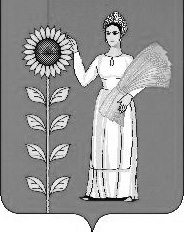 №№Наименование имуществаАдрес (местонахождение)Характер объектаПредложение срока приватизации123451.Автомобиль VOLKWAGEH TOUAREG     2008 года выпуска, госномер  М 054 СЕ 48Липецкая область, п.Добринка, ул.М.Горького, д.5Марка, модель, VOLKWAGEH TOUAREG     Цвет-черный4-й квартал